Педагогический опытПлатоновой Ольги Алексеевны - воспитателя СП "Детского сада комбинированного вида "Аленький цветочек" Чамзинского районаВВЕДЕНИЕТема «Оригами как средство развития мелкой моторики у детей дошкольного возраста».Автор: Платонова Ольга Алексеевна – воспитатель структурного подразделения «Детский сад комбинированного вида «Аленький цветочек» муниципального бюджетного дошкольного образовательного учреждения «Детский сад «Планета детства» комбинированного вида» р.п. Комсомольский Чамзинского муниципального района РМ.Образование: МГПИ «Мордовский государственный педагогический институт имени М.Е. Евсевьева» (диплом БГС 1156935, 20.06.2008г.).Квалификация –учитель родного языка, литературы и учитель русского языка и литературы по специальности «Родной язык и литература» с дополнительной специальностью «Русский язык и литература».Общий педагогический стаж: 10 лет.Стаж работы в данной образовательной организации: 10 летОбоснование актуальности и перспективности опыта.   Развитость навыков мелкой моторики руки имеет огромное значение для психического и общего физического развития ребенка на протяжении всего дошкольного периода. Развитие мелкой моторики во многом определяет владение дошкольника родным языком, развитие первоначальных навыков письма, овладение трудовых, конструктивных, изобразительных умений, памяти, восприятия окружающего мира, мышления, логики, внимания.    В процессе наблюдения за воспитанниками своей группы, я обратила внимание, что в большинстве случаев у детей преобладает общее моторное отставание, заметны нарушения в развитии движений пальцев рук: движения рук неумелые и неуверенные, некоординированные, неточные, затруднены изолированные движения пальцами, присутствует тонус. Исследуя новинки методической литературы, пришла к выводу, что именно техника оригами позволит решить проблему развития мелкой моторики рук у детей дошкольного возраста.    Оригами - традиционная техника складывания бумажных фигурок.Интерес к этой технике связан с уникальными возможностями влияния на развитие детей, в частности на мелкую моторику. Мелкая (тонкая) моторика - это точные, высокодифференцированные движения, преимущественно небольшой силы и амплитуды, в которых задействованы мелкие мышцы.   Тактильный контакт с материалами различной фактуры, биманипулярные движения рук, функциональное дифференцирование визуальной системы формирует у ребенка функциональную мышечную умелость выполнять четкие, мелкие, точные, дифференцированные движения. Разработка мелких, точных движений необходима ребенку потому, что мелкая моторика пальцев развивает речь и мозг, его способность анализировать, контролировать, повелевать.   Обобщая все выше сказанное, выбор техники оригами для совершенствования мелкой моторики у дошкольников не случаен, именно работая с бумагой, происходит активное развитие ручной умелости, укрепление мышц рук детей. Условия формирования ведущей идеи опыта, условия возникновения, становления опыта    Оригами – это один из видов детской деятельности, которое вызывает интерес у дошкольников, а также развивает точность, четкость и координацию в движениях руки. Бумага - доступный для ребенка и универсальный материал, широко применяется не только в рисовании, аппликации, но и в художественном конструировании. Возможности оригами в развитии мелкой моторики у дошкольников включают в себя ряд взаимосвязанных аспектов, развиваются такие положительные качества и умения как, аккуратность, усидчивость, внимание, дисциплинированность, отлично развивается и ручная умелость путем выполнения предметно-практических действий. Тактильное восприятие непрерывно связано с динамикой рук. Обследование любого предмета обязательно проводится двумя руками. При этом в одних случаях их функции делятся, а в других они действуют синхронно. Происходит развитие пространственной ориентировки, в частности, сначала на листе бумаги, а также относительно себя. Так же постепенно формируется и чувство ритма, а в дальнейшем у детей развиваются графические умений в процессе специальных упражнений и изодеятельности.    Оригами отлично знакомит дошкольников с основными геометрическими понятиями: сторона, диагональ, угол; с геометрическими фигурами, треугольник, прямоугольник, и квадрат и т. д., одновременно, у детей происходит обогащение активного словаря, дети овладевают специальными терминами - складка, линия сгиба, «молния», расплющить, вогнуть во внутрь и другие.Теоретическая база опыта     О том, что в процессе конструирования из бумаги осуществляется единение игры, труда, обучения и творчества в единое целое, отмечали Е.А. Каминская, Н.Г. Пищикова, Е.А. Шилкова. Они утверждали, что, складывание различных фигурок из бумаги способствует активному развитию мелкой моторики рук детей дошкольного возраста, а также у детей развивается сенсомоторика в целом и глазомер. Вопросами развития и совершенствования мелкой моторики именно посредством оригами, занимались такие авторы как С. Ю. Афонькин и Е. А. Афонькина. Одним из положительных показателей готовности ребенка к школе является высокий уровень развития мелкой моторики. С высоким уровнем развития мелкой моторики, ребенок будет успешен в процессе обучения в школе. Этот факт подтверждают исследования Куцаковой Л.В., Афонькина С.Ю., Тарабариной Т.И., Шумакова Ю.В., Шумаковой Е.Р., Косминской В.Б., Васильченко Е.И., Макаренко А.С., Комаровой Т.С. и др.     Отечественные и зарубежные педагоги Кемпбел М, Харбин Р, Кеннвей Э, Листар Д. отмечают высокие достоинства техники «Оригами» при развитии определенных навыков и качеств у детей, начиная с дошкольного возраста.По мнению российского физиолога М.М. Кольцовой, систематические упражнения по тренировке движений пальцев являются, «мощным средством повышения работоспособности коры головного мозга». А если ребёнок, имеющий достаточный уровень развития мелкой моторики, умеет логически рассуждать, то у него будет достаточно развиты память, внимание и связная речь.В ходе своей работы я обращалась к следующим источникам:1. Афонькин С.Ю., Афонькина Е.Ю. Игрушки из бумаги. Санкт-Петербург, «Литера», 19972. Афонькин С.Ю., Афонькина Е.Ю. Цветы и вазы оригами. С-Пб, «Кристалл», 20023. Агапова, И. 100 лучших оригами для детей / И. Агапова, М. Давыдова. - М.: Лада, 2009. - 240 c4. Богатеева З.А. Чудесные поделки из бумаги. М, «Просвещение», 19925.Куцакова Л. В.Оригами: Для детей старшего дошкольного возраста: Альбом. – М.: ООО Изд-во АСТ-ЛТД, 1998. – 32 с.6. Тарабарина, Т. И. Оригами для всей семьи. Лучшие поделки / Т.И. Тарабарина. - М.: Академия развития, 2008. - 332 с7.Соколова С.В. Оригами для дошкольников: Методическое пособие для воспитателей ДОУ. - М.: Гардарика, 2008. - 368 с.8. Соколова С. Азбука оригами. – СПб.: Домино, 2005. – 432 с., ил.9. Шумаков Ю. Д., Шумакова Е. Р.Оригами – чудеса из бумаги: Учеб. пособие. – Р. н/Д., 1997. – 104 с.ТЕХНОЛОГИЯ ОПЫТАСистема конкретных педагогических действий, содержание, методы, приемы воспитания и обучения.   Свою работу я начала с выявления уровня сформированности мелкой моторики у детей младшего дошкольного возраста.    Поставила перед собой цель: изучить возможности применения оригами для развития мелкой      моторики у детей дошкольного возраста.   Реализация поставленной цели предполагает решение следующих задач:
Обучающие :  Обучать различным приемам работы с бумагой.  Знакомить детей с             основными геометрическими понятиями и базовыми формами оригами.          Формировать умения следовать устным инструкциям. Создавать композиции, выполненные в технике оригами. Обогащать словарь ребенка специальными терминами, активизировать мыслительные процессы.  Развивающие:            Развивать у детей способности работать руками под контролем сознания, приучать к точным движениям пальцев рук, совершенствовать мелкую моторику рук, развивать глазомер, пространственное воображение, творческие способности, художественный вкус, конструктивное мышление, стимулировать и развивать память.Воспитательные:       Воспитывать интерес к искусству оригами.   Совершенствовать трудовые          навыки, формировать культуру труда, аккуратность, умение бережно и  экономно использовать материал.За основу своего опыта взяла диагностическое задание «Дорожка» (автор Л.А. Венгер), а также предложила дошкольникам обвести рисунок, представленный в виде точек (рисунок у всех детей был один и тот же). В процессе выполнения работы, я наблюдала за тем, как дети проводят контурные линии, выходят ли за пределы изображения, не путаются ли в соединительных линиях. Дополнительно апробировала методику «Гармошка». Для выполнения задания «Гармошка» каждому воспитаннику был дан лист цветной бумаги. Необходимо было сложить его маленькими дорожками. В ходе выполнения задания отмечала, на сколько развита ручная умелость, динамика рук, мелкие дифференцированные движенияпутем выполнения предметно-практических действий .    Применив игру «Шнуровка», наблюдала у детей скованность движений рук, малоподвижность пальцев и кистей, неумение выполнять руками кропотливую и требующую точности работу.   Все вышеперечисленные методики оказались увлекательными и интересными детям. В итоге, это позволило мне очертить конкретное направление моего опыта – развитие мелкой моторики. Но с помощью чего?    Анализируя новинки методической литературы в области развития мелкой моторики натолкнулась на игру «Квадрат Воскобовича», или как его еще называют «вечное оригами». Оценив возможности этой игры (можно легко трансформировать, создавая разнообразные объемные и плоские фигуры), стала применять ее в повседневной игровой деятельности детей. За основу взяла двухцветный квадрат. Итогом стало то, что я заметила рост в развитии мелкой моторики и координации движений рук (дети ловко научись управлять своими пальчиками, синхронизировались движения мелких мышц обеих рук, прослеживается точность, ловкость, плавность движений без напряжения), а также у детей укрепились математические и пространственные представления, логика, мышление, воображение, мыслительные процессы, умение конструировать, мыслить творчески.    Наблюдая, за тем, как дети увлеченно играют в «Квадрат Воскобовича», я сделала вывод, что оригами – это интересный и увлекательный вид искусства.     Работу по оригами провожу с использованием следующих методов и приемов: словесные, наглядные, практические. Читаем загадки, стихи, раскрывающие  энциклопедические сведения о предмете  (рассказы о жизни животных, птиц, насекомых; интересные истории и т.п.); беседы, стараюсь создать эмоциональную заинтересованность детей. Обязательно повторяем с детьми   названия базовых форм, действий.       При знакомстве с новой техникой складывания использую приём «живые вещи». Объясняю детям, что, когда два уголка и стороны листа соединяются, они оказываются «друзьями», перегибание листа приводит «к дружбе или расставанию». Углы «путешествуют в горы»(верхний угол заготовки) и в долины, переплывают реки (линии сгиба). При проглаживании сгибов пальчики превращаются в утюжки, которые сильно прижимают бумагу.     При изготовлении фигурок в технике оригами дети рассматривают, трогают образцы, анализируют (названия, форма основной детали). Беседуем по композиции и технике исполнения, предупреждение возможных ошибок. Обязательно показываю процесс изготовления самой работы.     В результате работы я заметила, что дети научились различным приемам работы с бумагой, следовать устным инструкциям, создавать изделия оригами, возрос уровень внимания, памяти, мышления, пространственного воображения, мелкая моторика рук и глазомер, прослеживается художественный вкус, скачок творческих способностей и фантазии, овладели навыками культуры труда.3.РЕЗУЛЬТАТИВНОСТЬ ОПЫТА.     Таким образом, проделанная мною работа положительно повлияла на развитие мелкой моторики рук у детей дошкольного возраста.        Подтверждением этого является динамика уровня развития мелкой моторики, которая прослеживается от начала работы до ее завершения. Результаты позволяют сделать выводы о необходимости и высокой результативности использования техники оригами как средства развития мелкой моторики в работе с детьми дошкольного возраста.    Я предполагаю продолжить работу в этом направлении с более расширенной тематикой, так как занятия оригами благотворно сказываются на развитии детей, совершенствуют мелкую моторику, координирует силы и навыки мелких и точных движений пальцев, укрепляют мелкую мускулатуры кисти руки, тактильные ощущения, развивают глазомер и речь, к тому же они очень интересны детям. Трудности и проблемы при использовании данного опытаОсобых проблем в освоении детьми техники оригами не было. Затруднение вызвало недостаточное количество материалов по данной теме. В решении данных проблем оказали содействие как сотрудники детского сада, так и родители.Адресные рекомендации по использованию опыта.    Данный опыт может быть использован педагогами с детьми дошкольного возраста в организованной образовательной и совместной деятельности.     	Педагогический опыт обобщен и размещен на моей странице сайта образовательного учреждения https://redcham.schoolrm.ru/sveden/employees/43750/398043/Своим опытом делилась с педагогами района и детского сада через:- показ занятия на методическом объединении для воспитателей средних групп Чамзинского муниципального района «Тюльпан», март, 2022 г.4.Список литературы1. Афонькин С.Ю., Афонькина Е.Ю. Игрушки из бумаги. Санкт-Петербург, «Литера», 19972. Афонькин С.Ю., Афонькина Е.Ю. Цветы и вазы оригами. С-Пб, «Кристалл», 20023. Агапова, И. 100 лучших оригами для детей / И. Агапова, М. Давыдова. - М.: Лада, 2009. - 240 c4. Богатеева З.А. Чудесные поделки из бумаги. М, «Просвещение», 19925.Куцакова Л. В.Оригами: Для детей старшего дошкольного возраста: Альбом. – М.: ООО Изд-во АСТ-ЛТД, 1998. – 32 с.6. Тарабарина, Т. И. Оригами для всей семьи. Лучшие поделки / Т.И. Тарабарина. - М.: Академия развития, 2008. - 332 с7.Соколова С.В. Оригами для дошкольников: Методическое пособие для воспитателей ДОУ. - М.: Гардарика, 2008. - 368 с.8. Соколова С. Азбука оригами. – СПб.: Домино, 2005. – 432 с., ил.9. Шумаков Ю. Д., Шумакова Е. Р.Оригами – чудеса из бумаги: Учеб. пособие. – Р. н/Д., 1997. – 104 с.Приложение 1Конспект занятия по кружковой работе «В стране оригами» в средней группе на тему «Тюльпан»Цель: Продолжать формировать всесторонне -  интеллектуальное и эстетическое развитие детей через занятия по конструированию в технике оригами.Задачи:Обучающие: Продолжать знакомить детей с основными геометрическими понятиями (круг, квадрат, треугольник, угол, сторона, вершина и т.д) и базовыми формами оригами (квадрат, треугольник).Обучать различным приемам работы с бумагой (складывание, нажатие / надавливание, отгибание от себя, сложить на себя и т.д.).Учить создавать композиции с изделиями, выполненными в технике оригами.Развивающие:Развивать внимание, память, логическое и пространственное воображение.Развивать мелкую моторику рук и пальцев, глазомер, точность в движении.Развивать художественный вкус, творческие способности детей.Обогащать словарь ребенка специальными терминами: диагональ, линия сгиба, нижняя линия, нижний правый угол, нижний левый угол, боковые стороны, смещение.Воспитательные:Воспитывать интерес к искусству оригами.Расширять коммуникативные способности детей.Способствовать созданию игровых ситуаций.Совершенствовать трудовые навыки, формировать культуру труда, учить аккуратности, умению бережно и экономно использовать материал, содержать в порядке рабочее место.  Материал: Пооперационные карты выполнения элементов целой работы.Заготовки аппликации. Аудиозапись классической музыки П.И. Чайковского «Вальс цветов», «Вальс цветов» Фредерика Шопена.Презентация пооперационной карты.Квадратик.Клей.Игра «Квадрат Воскобовича»Бумажные поделки в технике оригами. Массажные мячи.Квадраты цв. бумаги по количеству детей.Предварительная работа: Изготовление разнообразных работ в технике оригами на занятиях кружка;Практикоориентированные игры по отработке приемов работы с бумагой.Методические приемы: ИКТ, беседа, моделирование, объяснение, сюрпризный момент.Под музыку «Вальс цветов»Фредерика Шопена дети входят в МУЗ.ЗАЛВоспитатель: Добрый день, дорогие ребята!   Какие вы сегодня    красивые. На ваших лицах сияют улыбки. И у меня сегодня прекрасное настроение, которое хочу передать всем вам. А поможет мне в этом – этот цветок. Я приглашаю всех встать в круг и сказать друг другу добрые пожелания, передавая из рук в руки «волшебный цветок».Желаю счастья и добраВсем детям с самого утра!Тебе желаю я здоровья, ну а тебе не унывать.(Дети передают друг другу цветок и произносят добрые пожелания).Ответы детей: желаю здоровья, хорошего настроения, солнышка, много улыбок, добра, мира и света, добрых слов, счастья, радости, много друзей, тепла, силы, верности.Воспитатель: Ребята, посмотрите, к нам в гости пришел необычный гость. Квадратик. Все называют его чудесным и волшебным. А знаете почему? Потому что он умеет творить чудеса, совершать разные превращения. Обратите внимание, вот красивая бабочка — это квадратик. А вот смешной лягушонок — это тоже квадратик. Квадратик может стать самолетиком и рыбкой, сумочкой и корабликом, шапочкой и мотыльком. Всего не перечислить. И еще он любит показывать фокусы девочкам и мальчикам. А вы хотите стать фокусниками и научиться квадрат превращать в любую фигуру. Дети: Да, хотим.Воспитатель: Что для этого надо?Дети: Стараться и быть очень внимательным.Воспитатель: Согласна с вами, ребята. Квадратик приглашает нас в путешествие по стране Оригами. Примем его приглашение?Дети: ДаВоспитатель: Квадратик пришел к нам в гости не с пустыми руками. Он принес  игры. Пройдите к столам и посмотрите какие игры принес наш гость.Дети: Игра «Квадрат Воскобовича». Воспитатель: Да, «Квадрат Воскобовича».  Квадратик предлагает поиграть. Ребята, я вам буду загадывать загадки, а вы должны отгадку сложить из игры «Квадрат Воскобовича».Дети: С большим удовольствием поиграем. Воспитатель: Присаживайтесь за свои рабочие места и приготовьтесь слушать   внимательно.1.Посредине двораБольшая нора.В ней маленькие норки,На всех окошках шторки!(Домик)2.У елочки на веткеНе шишки, а … (Конфета)3.Облетит весь белый свет  С доброй весточкой …. (Конверт)4.Вдоль дороги друг стоит, Что нам делать говорит. Вместо слов зимой и летом Светит нам он разным светом… (Светофор)5.  Кто-то ловко юркнул в норку, Прихватив от хлеба корку Знаешь ты ее малыш, Это серенькая… (Мышь)Воспитатель: Понравилась вам игра? Мне тоже понравилась. Ребята, какие вы молодцы! Как умело и ловко вы справились с заданием! Давайте вспомним, какие приемы вы использовали во время игры? Дети: Мы применили приемы: -складывание по диагонали; - складывание на себя;- совмещали углы;Воспитатель: Молодцы, ребята. Вы все правильно сказали.ФизкульминуткаВоспитатель: Сейчас я предлагаю немного отдохнуть и превратиться на некоторое время в нежные весенние цветы.Раз –два-три выросли цветы (сидели на корточках, встаем)К солнцу потянулись высоко: (тянутся на носочках) Стало им приятно и тепло! (смотрят вверх) Ветерок пролетал, стебелечки качал (раскачивают руками влево - вправо над головой) Влево качнулись- низко пригнулись. (наклоняются влево) Вправо качнулись – низко пригнулись. (наклоняются вправо) Ветерок убегай! (грозят пальчиком) Ты цветочки не сломай! (приседают)Пусть они растут, растут, Детям радость принесут! (медленно приподнимают руки вверх, раскрывают пальчики).Воспитатель: Ребята, я предлагаю порадовать нашего Квадратика, сделать для него сюрприз. Давайте сделаем цветы из бумаги в технике оригами.И Квадратику будет приятно. Я приглашаю вас пройти к моему рабочему месту. 1. Перед вами цветная бумага квадратной формы. Положите квадрат углом вверх и согните его по диагонали, уголок к уголку, чтобы получился треугольник.2. Полученный треугольник сложите пополам, соединив правый и левый углы. Это действие нужно для того, чтобы определился сгиб. Раскройте получившийся треугольник. Определился сгиб.3. После этого нужно загнуть острые края треугольника в противоположном направлении. Правый угол загибаем в левую сторону, а левую сторону загибаем в право. Но так, чтобы углы выступали сверху. Угол, который получился внизу отгибаем от себя. Бутон будущего тюльпана готов.Готовый тюльпан наклеиваем на заготовок. Аппликация готова.  Ребята, проходим за свои рабочие места. Обратите внимание на экран, на нем изображена пооперационная карта, которая вам будет опорой (пооперационные карты так же лежат перед детьми на столах).Но перед тем, как вы приступите к работе, нужно размять свои пальчики. Возьмите в руки массажные мячи.Пальчиковая гимнастика (Выполняем движения в соответствии с текстом)В ручку правую возьмём,
В кулачок его сожмём.Раз сжимаем, два сжимаемШарик мы не выпускаем.(Выполняем движения в соответствии с текстом)В ручку левую возьмём,
В кулачок его сожмём.Раз сжимаем, два сжимаемШарик мы не выпускаем.(Выполняем движения в соответствии с текстом)Мы положим шар на столИ посмотрим на ладошки,И похлопаем немножко,Потрясём свои ладошки.Мы немного отдохнём,
Заниматься мы начнём.Воспитатель: Теперь вы готовы приступить к выполнению работы.Тихая музыка (П.И. Чайковского «Вальс цветов»).Дети выполняют свою работу. Воспитатель оказывает индивидуальную помощь детям.Воспитатель: Дети, скажите, какие цветы у вас получились? (Тюльпаны)-Какие базовые формы вы использовали для изготовления этих цветов? (Квадрат и треугольник).-Что было легче всего выполнять в своей работе?-А что вам показалось  сложным при выполнении задания?- Ребята, что вам больше всего понравилось на нашем занятии?-А теперь, дорогие ребята, я предлагаю подарить наши аппликация Квадратику. Покажите свои работы.Дети показывают свои работы.Воспитатель: Ребята, какие замечательные работы у вас получились.  Я думаю, что Квадратику понравилось у нас в гостях . Давайте разрешим ему остаться у нас в группе. Я думаю, что ему у нас понравится. Наше занятие подошло к концу. Всем спасибо.Пооперационная карта.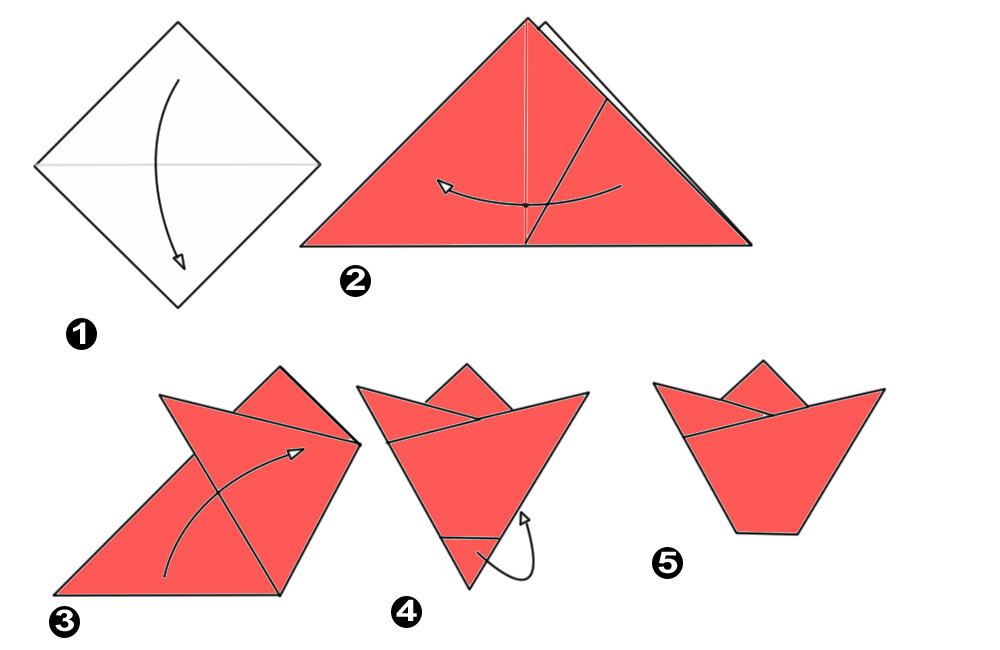 